Krajská asociace Sport pro všechny Vysočina,z.s.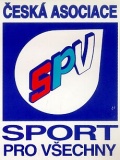 Spolek vedený u Krajského soudu v Brně  v odd. L č. 10862,  IČO 26983532,Fügnerova    1237/8    674 01  Třebíč,     vysocina@caspv.cz, Z á p i s    ze schůze VV KASPV Vysočina,z.s.Datum konání schůze :     11. října 2017,   kavárna City parku JihlavaPřítomni :   pp. Karel Coufal,  Josef Štěrba,  Věra Kosová,   Ilektra Vincencová,   Blanka Vytlačilová,                           Pavel Cabadaj,  Luboš Kokeš                   Schůzi zahájil v 15.00 hod.  předseda KASPV Vysočina Ing. Karel Coufal.Kontrola úkolů  ( dle zápisu VV z 16.1.2017)   Delimitace účetnictví RC do účetnictví KA    Převod účetnictví z RC  JI,  PE,  TR  a  ZR proveden.   Písemný přehled o pohybech na účtech RC předán zástupcům RC.  Dotace z ČA -  na AMR  26046,-Kč    použito na částečné náklady akcí  KA ,                                 VPA   23000,-Kč    přiděleno třem odborů  Paní Iva Klímová se zúčastnila slavnostního vyhlášení „cvičitelka roku“  Proběhlé akce    ……………Kontrola „Kalendáře akcí“  :Všechny akce jsou prezentovány na web. Stránkách KA.Seminář běžeckého lyžování  - účast kolem 20 , poděkování RC ZRValná hromada (volební) v zasedačce na bazénu v Jihlavě průběh bez problémůPřehazovaná – akce odvolána pro malý počet přihlášenýchKrajská gymnastika -  83 závodníků z toho 18 z mužských složek, poděkování RC HBKrajská atletika – v Třebíči za účasti závodníků ze všech RC VysočinyRepubliková atletika – v Třebíči, Vysočina obsadila pěkné třetí místoSeminář -  „Kola na Vysočině“  účast 12 cyklistů z RC ZRKrajské podiovky – pořízeno CD,  cca 20 skladeb,  výborná akce RC PE (H.Benešová)Republika gymnastiky -  kraj reprezentovali závodníci z CHS ChotěbořKrajská medvědí stezka v Malči -  96 startujících z RC HBRepublika medvědí stezka – Kletečná  26 závodníků z Vysočiny (RC HB)W, K, M -  krajská soutěž ve Valči, účast tří RC, 13 dvojicRepublika W,K,M – Pasohlávky – repre z Malče a Domamile s velmi dobrým umístěnímLetní slavnosti ČA v Doubí – za Vysočinu se zúčastnili děti z RC ZR a JIPřipravované akceZimní čtyřboj – krajská soutěž 11.11. v Havlíčkově BroděRepublikový sraz cvičitelů ve Žďáru  - zatím přihlášeno 5 zájemců, zbývají 3 volná místa            Republiková soutěž ve florballu v Pardubicích – zájemci se mohou přihlásit, info web str. ČA            Celostátní porada v Praze 5.11.2017 – účast pp. Šlapák, Štěrba, Coufal, Kokeš     4.    Dotace Krajského úřadu Vysočina             Tabulka s návrhem rozdělení dotace na činnost s mládeží v roce 2017 :             Po krátké diskusi byl návrh na rozdělní dotace KÚ Vysočina r. 2017 schválen.            Sekretář rozešle na RC tiskopisy s tabulkou pro návrh RC na rozdělení do odborů RC.   7.   RůznéDo 15.11. nahlásit akce VPA _ Senioři 2017V roce 2017 bude z ČA poskytnuto v průměru 7,-Kč/člen na akce AMRNa akce VPA r. 2017 byla stanovena částka pro KA ve výši 25000,-KčDotace v průměru 6,-Kč /člen za aktivitu odborů s mládežíNové členské průkazy budou předány do RCPředseda KA projedná doplnění zásob triček pro reprezentace KA na soutěžíchAktuální informace z jednání VV ČA podal předseda KA (vzato na vědomí).Termín příští schůze :  zapsal : Kokeš                                                                                                            Ing. Karel Coufal,v.r.                                                                                                       předseda KASPV VysočinaCelková dotaceSchváleno 25 % pro KA75 % pro RCPrůměr na mládežníka222097,- Kč55524,25 Kč166572,7589,8456472RCPočet mládežeCelková částka pro RCHavl. Brod330krát průměr29649,-KčJihlava37krát průměr  3324,-KčPelhřimov234krát průměr21024,-KčTřebíč961krát průměr86341,-KčŽďár n.S.292krát průměr26235,-KčC E L K E M1854166572,75